.Each set of 8 counts done in the cadence of Slow, Slow, Quick Quick, SlowWALK LEFT, RIGHT, LEFT FORWARD COASTERWALK BACK RIGHT, LEFT, RIGHT COASTERCROSS, SIDE, SAILOR STEPCROSS, SIDE, SAILOR STEPCROSS, SIDE, BEHIND, TURN, FORWARD½ TURN, STEP (OR FULL TURN), WALK RIGHT, LEFT, RIGHTOption: pivot full turn to right on ball of left footREPEATHo Ho Quick Quick Slow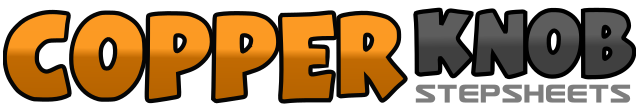 .......Count:48Wall:0Level:.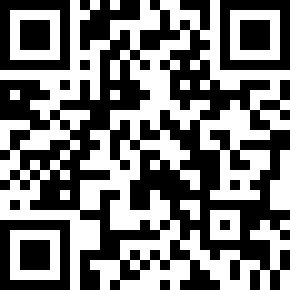 Choreographer:Rob Fowler (ES)Rob Fowler (ES)Rob Fowler (ES)Rob Fowler (ES)Rob Fowler (ES).Music:Just to See You Smile - Tim McGrawJust to See You Smile - Tim McGrawJust to See You Smile - Tim McGrawJust to See You Smile - Tim McGrawJust to See You Smile - Tim McGraw........1Step forward on left foot2Hold3Step forward on right foot4Hold5Step forward on left foot6Step on right foot beside left7Step back on left foot8Hold9Step back on right foot10Hold11Step back on left foot12Hold13Step back on right foot14Step on left foot beside right15Step forward on right foot16Hold17Cross-step left foot over right18Hold19Step to right on right foot20Hold21Cross-step left foot behind right22Step on right foot beside left23Step slightly to left on left foot24Hold25Cross-step right foot over left26Hold27Step to left on left foot28Hold29Cross-step right foot behind left30Step on left foot beside right31Step slightly to right on right foot32Hold33Cross-step left foot over right34Hold35Step to right on right foot36Hold37Cross-step left foot behind right38Step to right on right foot turning ¼ right39Step forward on left foot40Hold41Pivot ½ turn to right on ball of left foot, stepping right foot forward42Hold43Step forward on left44Hold45Step forward on right foot46Step on left foot beside right47Step forward on right foot48Hold